RICHIESTA FREQUENZA ORARIA DIFFERENZIATAAnno Scolastico ______ /______ALUNNO/A: __________________________________ Classe: _______IL/LA SOTTOSCRITTO/A _________________________________________________________GENITORE DELL’ALUNNO/A _____________________________________________________ISCRITTO ALLA CLASSE _________ DEL ___________________________________________CON LA PRESENTE CHIEDO CHE MIO/A FIGLIO/A POSSA FREQUENTARE LE LEZIONI SECONDO LA SEGUENTE FASCIA ORARIA:PER L’INTERO ANNO SCOLASTICO __________/__________PER IL PERIODO DAL_________________ AL________________                                         Firma *                                                                                        Firma *                           _________________________________________              ________________________________________* Nel caso risulti impossibile acquisire il consenso scritto di entrambi i genitori, colui il quale appone la propria firma in qualità di esercente la responsabilità genitoriale, consapevole delle conseguenze amministrative e penali per chi rilasci dichiarazioni non corrispondenti a verità ai sensi del DPR 445/2000, dichiara di aver effettuato la scelta/richiesta in osservanza delle disposizioni sulla responsabilità genitoriale di cui agli artt. 316, 337 ter e 337 quater del codice civile, che richiedono il consenso di entrambi i genitori.Ai sensi dell’articolo 38, D.P.R. 28 dicembre 2000, n. 445, la dichiarazione è sottoscritta dall’interessato in presenza del dipendente addetto ovvero sottoscritta e inviata all’Ufficio competente unitamente a copia fotostatica, non autenticata, di un documento di identità del sottoscrittore.Cittadella,  ……/……/…...       La Referente GLI                                                                                    Il Dirigente ScolasticoProf.ssa Alessandra Vitanza                                                                             Ing. Roberto Turetta      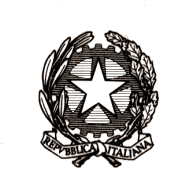 ISTITUTO D’ISTRUZIONE SUPERIORE STATALE “ANTONIO MEUCCI”35013 Cittadella (PD) - Via V. Alfieri, 58 – Tel. 049.5970210sezione associata: LICEO ARTISTICO STATALE “MICHELE FANOLI”35013 Cittadella (PD) - Via A. Gabrielli, 28Sito internet:  www.meuccifanoli.edu.it - Email: pdis018003@istruzione.it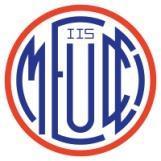 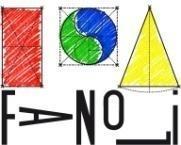 GIORNODALLE OREALLE ORELUNEDI       MARTEDI   MERCOLEDI   GIOVEDI   VENERDI   SABATO   